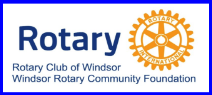 2024 Student Scholarship ProgramThe Windsor Rotary Community Foundation is offering several one-time scholarships to graduating seniors who attend Windsor High School, North Bay Met Academy, Windsor Oaks Academy, or reside in Windsor, CA.QualificationsEnrollment in Windsor High School, North Bay Met Academy, Windsor Oaks Academy, or reside inWindsor, CA and are enrolled in an equivalently accredited school.You must be eligible for graduation from school.If awarded a scholarship, you must be accepted and enrolled in an accredited two-year junior college,four-year college, trade skill program, or career certificate program to receive it.  The scholarshipamount of $2,000 will be paid directly to the institution upon proof of enrollment.Demonstrate the Rotary ideal of “service above self” through family, school, and communityinvolvement.School and community service, citizenship, and leadership will be considered in awarding thisScholarship.If awarded a scholarship, you have ONE YEAR from the award date to claim this scholarship.Application Requirements  Applications missing any of the items listed here must be noted with explanation attached on separate sheet.Complete both pages of the application.Attach a one-page (single spaced) typed essay about one of the following:Hurdle(s) or challenge(s) you have had to overcome and how you responded to those challenges.Hurdle(s) or challenge(s) you anticipate having to face in the future and how you plan to address them.Attach a copy of your High School transcript. (To be verified later this year)Include two letters of recommendation. One from a school employee: teacher, counselor, oradministrator, and One from a community member or family member.)----------------------------------------- APPLICATION -----------------------------------------Applicant’s Name _________________________________________   Birthdate ____________________________Address ____________________________________________________  City _____________ State ___ Zip _______Cell Phone _______________________   Parent(s) Name _______________________________________________ Cumulative G.P.A.  _______Anticipated Major or Interest ______________________________________Please list your activities in the appropriate boxes and place an “X” in grade column for theyear of participation.  Indicate average hours spent per week spent for that activity:Tell us about how you spend your personal time: 								Tell us about your plans for the future: 							                	Send completed application packet to:The Windsor Rotary Community FoundationScholarship Application PO Box 2295 Windsor, CA  95492 or email to Michael Juric,  michaelrjuric@gmail.com If you have questions or need help in filling out this application please contact Michael Juric, 707-478-7527Application Deadline -- Postmarked no later than March 15, 2024Finalists will be invited to attend an interview.School/ Community Activities   9101112HoursClubs/Organizations   9101112HoursAthletics   9 101112HoursEmployment   9101112Hours